								Bangui le, 28 novembre2017Le Personnel duComptoir des Minéraux et Gemmes   (COMIGEM) S/C de l’Union Générale des Travailleurs de Centrafrique (U.G.T.C)ASon Excellence Monsieur le Ministre des Mines et de la Géologie.BANGUI.Objet : Payement des arriérés de salaire.Excellence,Nous, personnel du Comptoir des Minéraux et Gemmes (COMIGEM) unis par la présente, venons auprès de votre haute bienveillance, demander le payement de nos arriérés de salaire.Le COMIGEM, un des mamelons du département des Mines, spécialisé dans la commercialisation des pierres précieuses, vit un calvaire qui ne dit pas son nom du fait du non prise en compte deses charges sociales et de la mauvaise volonté du département des mines pour le règlement des arriérés sociaux de sa Direction Générale.Le COMIGEM dispose de ses ressources propres qui, en Décembre 2012, sont prises par le département des Mines pour « être gardé en lieu sûr » selon l’argumentation du département. Citons entre autre :Un véhicule de type TOYOTA Land-Cruiser BJ 80 immatriculé BA 307 BG ;6,300 Kilogrammes d’or ;  2532,08 carats de diamant. Ces ressources citées ci-haut qui devaient permettre à COMIGEM de fonctionner ne sont pas rétrocédées jusqu’à ce jour.Si aujourd’hui la Direction Générale du COMIGEM traverse  des difficultés d’ordre financière, il est de raison que nous nous adressons au département pour le règlement de nos arriérés sociaux et le redémarrage des activités de la société COMIGEM.  Après plusieurs tentatives de rencontres avortées avec votre Excellence, les rencontres avec les cadres du département (Direction de Cabinet) ont accouché  que d’une souris. Bien que des instructions aient été données par la haute autorité, le personnel a connu que des mépris et des brimades. Aucune réalisation concrète tendant à une décrispation  du climat social.Excellence Monsieur le Ministre, tout le personnel de COMIGEM a le regard braqué sur le département. Il attend de votre haute personnalité,un geste salutaire à sa demande pour sa survie et sa subsistance plus encore, pour célébrer comme tout centrafricain, la fête du 1er Décembre en famille vivante en dépit des soixante et deux (62) mois de salaires non payés. Le personnel du COMIGEM, ouvert au dialogue, prie votre Excellence de bien vouloir le recevoir personnellement dans un bref délai, afin de discuter des modalités d’apurement de ses arriérés sociaux qui, jusqu’aujourd’hui, semblent ne pas être pris au sérieux à travers différentes rencontres avec le département.	Cette rencontre de vérité, tant attendue par le personnel, pourra éviter au COMIGEM des remous sociaux dont la responsabilité ne saurait être portée par le personnel.Veuillez agréer Excellence Monsieur le Ministre, l’expression de nos considérations distinguées.Pour le personnel                                                     pour le Syndicat de base-Etienne KONAMNA-                   -Jean Nazaire TOMTE-Tel : 72.83.93.36                                                               Tel : 75.04.45.65Pour la Fédération-Gustave SOUMAINE YAGOSSA-Tel : 75.44.81.33 – 72.06.56.23Ampliations :Président de la RépubliquePrésident de l’Assemblée NationalePremier MinistreMinistre du TravailMinistre Contrôleur GénéralPrésident de la Haute Autorité de la Bonne GouvernancePrésident du Conseil Economique et SocialMédiateur National B.E.N/U.G.T.CCopieDirection Général COMIGEMChronoCOMPTOIR DES MINERAUX ET GEMMES                                                                                                                                                                                                                                                                                                                         COMPTOIR DES MINERAUX ET GEMMES                                                                                                                                                                                                                                                                                                                                               ***********                      ***********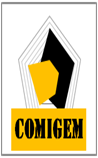 DIRECTION GENERALEDIRECTION GENERALE                    ************                                                                                                                                                                                                                                 ************                                                                                                                                                                                                                                 ************                                                                                                                                                                                                                                 ************                                                                                                                                                                                                             liste de personnel COMIGEMliste de personnel COMIGEMliste de personnel COMIGEMN°NOMS & PRENOMSFONCTIONSEMARGEMENTS1Gui Apollinaire MAMADOU Acheteur2Jean Nazaire TOMTE Acheteur3Thomas KODASSO Acheteur 4Etienne KONAMNAAcheteur5Ambroise BONAZOUI Acheteur6Olga Monique MAGBA NDADOMA Comptable7Ibrahim LANDANGARA CS Personnel8Aboukar ABDRAMANExpert Evaluateur9Camille GUIMALE Acheteur Principal10Florent DENAMGANAïAcheteur11Rigobert Stanislas KOTTO KONGBA CS Matériel12Emmanuel Serge NAMSENA SENDEMO CS Marketing13Marie Vilma BONDRO AVODE Secrétaire P/ DG14Antime Elvis WAKAMOCS Juridique15Flavie Roseline BRAZZA MANDAOYOSecrétaire de Direction16Elfie RANGBA Secrétaire de Direction17Adeline OZIN ZOLIPOUT. de surface18Hermine Elore RINGUI  Réceptionniste19Edouard GBENAMSSE Chauffeur de liaison20Teddy Junior ORE Planton21Eric KPADO BANGUE Veilleur diurne22Patrick OUEFIO Jardinier23Aristide GOYAMADirecteur Commercial